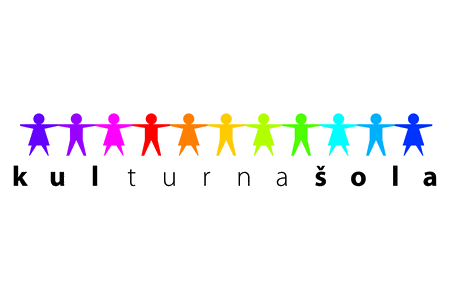 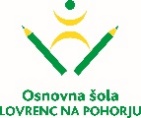 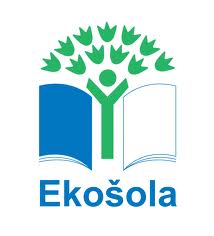 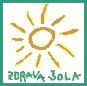 Lovrenc, 24. 8. 2021INFORMACIJE ZA STARŠE PRED 1. SEPTEMBROM 2021 V vrtec lahko pridejo samo zdravi otroci. Pri izvajanju dejavnosti v vrtcu bomo upoštevali predpisane higienske ukrepe, pogosto zračili ter skušali vzdrževati primerno razdaljo. Starši morate redno spremljati zdravstveno stanje otroka in v primeru, da zboli, obvestiti vrtec ter otroka obdržati doma.PRIHOD V VRTEC in ODHOD IZ VRTCA- V vrtec otroci in starši vstopajo in izstopajo skozi obstoječe vhode. Vstop v vrtec je mogoč od 5.30 do 8.15, ko se zaklenejo vhodi. Vrata se odklenejo v času kosila, od 11. ure dalje.- Ob vsakem vhodu v vrtec je na notranji strani razkužilo.- Prosimo, da si starši ob vstopu v vrtec nadenete masko in razkužite roke. Otroci v vrtcu ne nosijo mask.- Starši (ena oseba) in otrok vstopijo v garderobo, če v njej ni drugih staršev in otrok, drugače počakajo zunaj.- Starši in tisti, ki pridejo po otroke, se v notranjih prostorih vrtca ne zadržujejo.- Starši otroku pomagajo pri preobuvanju in preoblačenju in se v garderobi ter na hodnikih ne zadržujejo ter se ničesar ne dotikajo. Otroci si po preoblačenju in preobuvanju umijejo roke z vodo in milom. - Starši otroke pospremijo do igralnic. - Starši vzdržujejo razdaljo 1,5 – 2 m z drugimi starši, otroci in zaposlenimi.- Rezervna oblačila naj otroci prinesejo s seboj kot običajno, umazana oblačila redno odnašajte domov.- Otroci ne prinašajo igrač in knjig od doma. Igrače (»ninice«, dude in podobno) bomo shranili na posebna ločena mesta.- Čas in organizacija vseh ponujenih obrokov bo prilagojena vzgojno-izobraževalnemu procesu ter izvajanju higienskega režima.- V kolikor otrok dobi vročino ali druge znake akutne okužbe dihal, gremo z njim takoj v za to določen prostor v pritličju vrtca. O bolezenskih znakih otroka boste takoj telefonsko obveščeni. Ponj pridete v najkrajšem možnem času. V primeru, da je otrok okužen s Covid -19, o tem takoj obvestite vzgojiteljico. - Komunikacija s starši bo potekala preko telefona ali drugih elektronskih medijev ter preko pisnih sporočil na vhodih vrtca.- Vsa srečanja, izleti in zaključna prireditev bodo izvedeni, če bodo takratna epidemiološka situacija in navodila ministrstva ter NIJZ to dopuščala.- Starši morajo po odloku o določitvi začasnih pogojev za izvajanje dejavnosti v vzgoji in izobraževanju pri pogovornih urah, roditeljskih sestankih ali drugih srečanjih znotraj vrtčevskih prostorov, izpolnjevati pogoj PCT (prebolevnik, cepljen, testiran).Marija Osvald Novak, prof., ravnateljica